Deutsches Elektronen-Synchrotron DESYDeutsches Elektronen-Synchrotron DESYSicherheit und Umweltschutz -D5-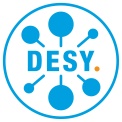     								            Hamburg, ___________
On-site instruction / documentation    								            Hamburg, ___________
On-site instruction / documentationTopics:Topics:Trainer:This documentation will be kept for two yearsNameGroupDate/ Signature